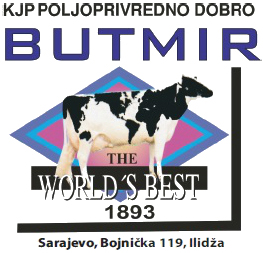 ISPITNA PITANJA ZA  USMENI- Čistač u štalama i muzač u štalamaDa li je radnik na ovom radnom mjestu obavezan koristiti zaštitna sredstva pri radu?Koji su osnovni radni zadaci ovog radnog mjesta?Radno vrijeme?Mjesto rada?Kojoj službi pripada ovo radno mjesto?KANTONALNO JAVNO PREDUZEĆE„Poljoprivredno dobro Butmir“ d.o.o. Sarajevo-IlidžaPor.br:0135005200; PDV br:200087410009; ID br:4200087410009;Općinski sud u Sarajevu, Rješenje o upisu br:UF/I-993/05;Sjedište, ul.Bojnička 119.,Ilidža;  tel:033/621-286; fax:033/621-160; www.pdbutmir.com;